Параллельны ли горизонтальные линии?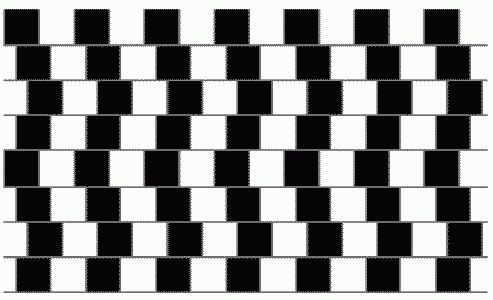 Белые кружки кажутся мигающими, не правда ли?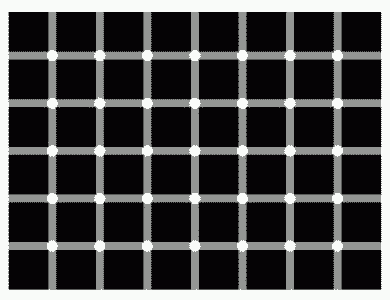 